AgendaPlanning & Transport Committee To Committee Members:  Cllrs Asker, Curtis, Eke, Freeman, Gadd, Hawke-Smith (Chair), McLellan (Deputy Chair) and Meloy.You are summoned to attend a MEETING of the PLANNING AND TRANSPORT COMMITTEE of SAFFRON WALDEN to be held in the Town Hall, Saffron Walden on THURSDAY, 11th January commencing at 7.30pm to transact the business as set out in the agenda below.  All other Councillors are welcome to attend this meeting but will not be formal members of the committee and will not receive any voting rights.  Non-Committee members will not be able to participate in or remain present for any discussions held under Part 2, Confidential Matters.Meetings and the PublicMembers of the public and press are welcome to attend any of the Council’s Full Council or Committee meetings and listen to the debate. All agendas, reports and minutes can be viewed on the Council’s website www.saffronwalden.gov.uk.  For background papers in relation to this meeting please contact enquiries@saffronwalden.gov.uk or phone 01799 516501 The agenda may be split into two parts. Most of the business will be dealt with in Part I which is open to the public. Part II (if applicable) includes items which may be discussed in the absence of the press or public, as they deal with information which is personal or sensitive for some other reason. The press and public will be asked to leave the meeting before Part II items are discussed.Facilities for people with disabilitiesThe Council Offices has facilities for wheelchair users, including lifts and toilets. Fire/emergency evacuation procedureIf the fire alarm sounds continuously, or if you are instructed to do so, you must leavethe building by the nearest designated fire exit. You will be directed to the nearestexit by a designated officer. It is vital you follow their instructions.For information about this meeting please contact the Town Council:  Telephone: 01799 516501 / Email: enquiries@saffronwalden.gov.ukGeneral Enquiries – Saffron Walden Town Council Offices, Town Hall, Market Street, Saffron Walden, CB10 1HZWebsite: www.saffronwalden.gov.uk Recording of meetingsMeetings will be recorded where possible and practicable to do so.  General Data Protection Regulations (GDPR) 2018:For details of the Town Council’s Privacy Notice, please visit our website:   http://saffronwalden.gov.uk/policies/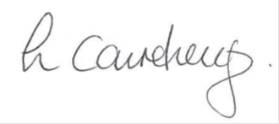 Lisa Courtney, Town Clerk	5th January 2024Town HallMarket StreetSaffron WaldenCB10 1HZ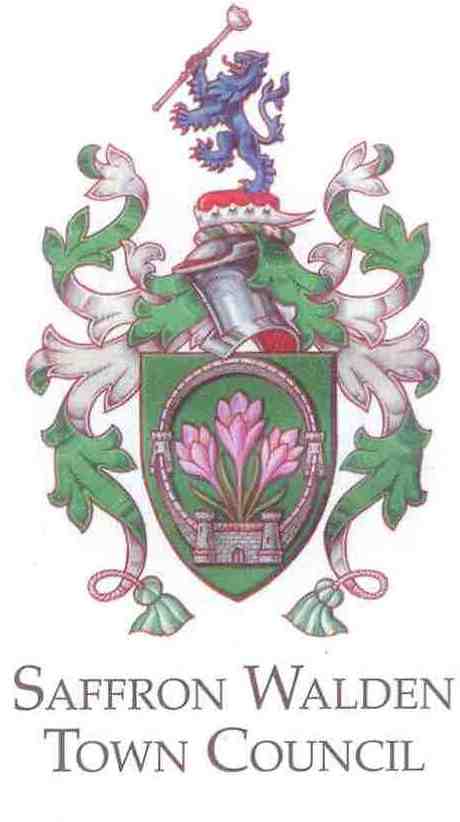 1Apologies for absenceTo receive apologies and consider requests for approved absence2To receive any Declarations of InterestMembers and officers are invited to make any declarations of interests that they may have in relation to items on the agenda and are reminded to make any declarations at any stage during the meeting if it then becomes apparent that this may be required when a particular item or issue is considered.3Public Speaking TimeFor the public or press to ask questions of the Council on matters relating to the agenda.4Minutes of last meetingCommittee to approve the minutes of the Planning and Transport Committee meeting held on 14.12.2023.HIGHWAYS5Standing item: Committee to receive an update from the County Councillor PLANNING6To Consider and Comment Upon the Following Planning Applications:AUTT/23/3112/PINS | Consultation on S62A/2023/0031 - Outline application with all matters reserved except for access for the erection of up to 55 dwellings, associated landscaping and open space, with access from Knight Park | Land North Of Knight Park Thaxted Road Saffron Walden EssexBUTT/23/3037/LB | Proposed Internal alterations and Installation of plant and extract equipment | 12A Market Place Saffron Walden Essex CB10 1HRCUTT/23/3036/FUL | Proposed Internal alterations and Installation of plant and extract equipment | 12A Market Place Saffron Walden Essex CB10 1HRDUTT/23/3067/HHF | First floor side extension over existing garage. | 1 Sweet Mead Saffron Walden Essex CB10 2EGEUTT/23/3085/FUL | Demolition of 2 no. existing blocks of flats and outbuildings and the construction of 12 no. new apartments, with associated parking and access. | Wharton House And Wittrick House Gibson Way Saffron Walden Essex CB10 1ALFUTT/23/3153/HHF | Proposed single storey front extension and single storey rear extension | The Rookery 17 Loompits Way Saffron Walden Essex CB11 4BZGUTT/23/2770/HHF | Proposed second floor rear extension to form box dormer. | 40 Debden Road Saffron Walden Essex CB11 4ABHUTT/23/3210/LB | Removal of the existing 6 no. antennas and installation of 6 no. replacement antennas and 3 no. additional antennas at a height of 19.2m. Installation of 2 no. 300mm dish. and ancillary development thereto including the installation of 15 no. Remote Radio Units (RRUs) | Water Tower Debden Road Saffron Walden EssexIUTT/23/3209/FUL | Removal of the existing 6 no. antennas and installation of 6 no. replacement antennas and 3 no. additional antennas at a height of 19.2m. Installation of 2 no. 300mm dish. and ancillary development thereto including the installation of 15 no. Remote Radio Units (RRUs) | Water Tower Debden Road Saffron Walden EssexJUTT/23/3202/FUL | Replace asbestos roof sheeting with composite insulated steel sheeting including full length skylights each side. Single storey side extension to provide eco cycle storage/retail space. | Unit 12 Dencora Park Shire Hill Saffron Walden Essex CB11 3GBKUTT/23/3174/HHF | Section 73A Retrospective application for a driveway, dropped curb and retaining wall | 8 Pleasant Valley Saffron Walden Essex CB11 4APLUTT/23/2998/HHF | Garden room/ workshop and garden store at rear of the property garden. | 24 Peaslands Road Saffron Walden Essex CB11 3EFMUTT/23/2963/HHF | Single storey rear extension following demolition of the existing rear extension | 93 Castle Street Saffron Walden Essex CB10 1BQNUTT/23/3245/LB | Conversion of ground floor utility room by erecting a stud partition wall to provide a cloakroom with a separate ground floor W.C. | Walden Lodge Abbey Lane Saffron Walden CB10 1AGOUTT/23/3101/OP | Outline application with all matters reserved except access, layout and scale, for for the demolition of part of the existing dwelling and the erection of 4 no. dwellings including creating a new vehicular access onto Seven Devils Lane. | Seven Dials Seven Devils Lane Saffron Walden Essex CB11 4BB7Update on ongoing significant applicationsStanding item – Where updates are available, Committee to receive an update on ongoing matters relating to significant planning applications. This for information only.Essex County Council has exercised the option to acquire the safeguarded education land at the Radwinter Road, Linden Home site for a primary school. 8Urgent Information ItemsAny items to report for information only. This item is included for information sharing only, Committee is not permitted to determine matters until this agenda item.9Date and time of Next MeetingThursday 25th January 2024 at 7.30PM, Saffron Walden The Town Hall